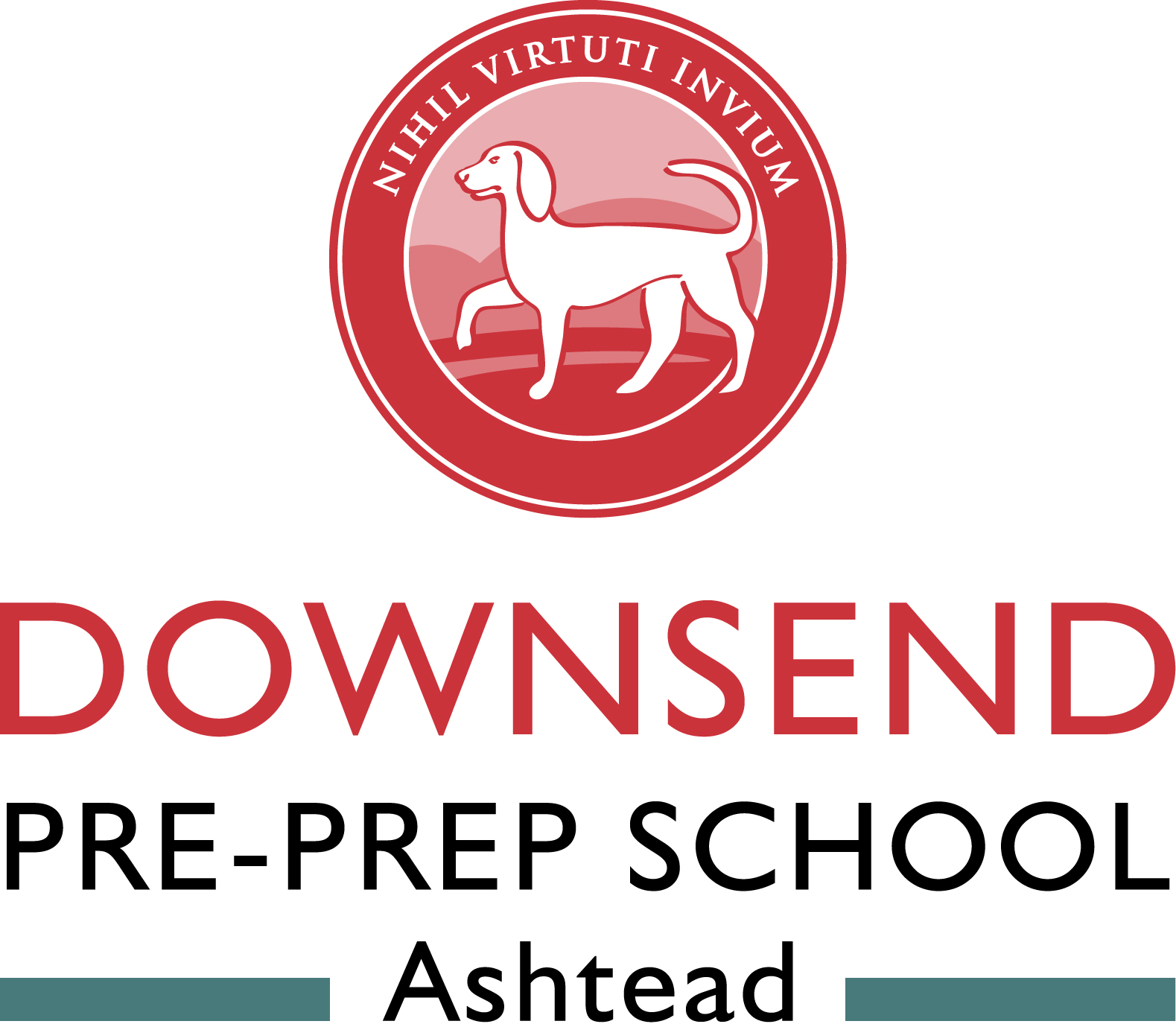 Admissions, Attendance and Children Missing from Education Policy(Whole School, including Early Years)(Including Attendance Guidance for Parents)September 2017Policy statementThe school maintains its Admissions and Attendance Registers in accordance with Statutory Regulations, as amended from time to time. The school adheres to Statutory Guidance when dealing with Children Missing from Education. The school will work in a collaborative way with external agencies, in accordance with the principles of Working Together to Safeguard Children.PurposeThe purpose of this policy is to outline the approach taken to:Recording information at the point a pupil is admitted to the school;Recording attendance information on a daily basis;Recording information at the point a pupil leaves the school; andManaging a situation when a pupil is deemed missing from education.Content1.0	Admissions2.0	Attendance3.0	Children Missing from Education1.0	Admission of pupils1.1	For each pupil, the Admissions Register must contain:Name in full;Sex;Name and address of every person known to the proprietor to be a parent of the pupil (and an indication of which parent the pupil normally lives with and which parents hold parental responsibility as defined by Section 3 Children Act 1989) – Note: parents holding parental responsibility, even if not actually caring for the child, have a right to receive relevant information from the school in respect of any pertinent matter affecting the child, unless a court order indicates otherwise. Where a parent notifies the school that a pupil will live at another address, in addition or instead; the new address, the full name of the parent with whom the pupil will normally live with in future and the date from which it is expected the pupil will normally live there, where it is reasonably practicable for the school to ascertain this information;At least one telephone number at which the parent can be contacted in an emergency;Day, month and year of birth;Day, month and year of admission or re-admission to the school;Name and address of the school last attended, if any; andThe name of the destination school (or additional school, in the case of dual registration) notified by a parent and the first date of attendance, where it is reasonably practicable for the school to ascertain this information (a new requirement from September 2016).1.2	The name of a pupil must be included in the register from the beginning of the first day on which the school  has  agreed, or  has  been  notified,  that  the  pupil will  attend  the  school. For most pupils the expected first day of attendance is the first day of the school year.1.3	The school will inform their local authority (where the school is situated) when a pupil's name is going to be deleted from the Admissions Register on certain grounds. In summary, these are:When the child has been taken out of school to be home educated;When the family has apparently moved away;When the child has been certified as medically unfit to attend;When the child is in custody for more than four months; andWhen the child has been permanently excluded.1.4	Schools must notify their ‘own’ local authority when they add or remove a pupil’s name from/to the Admissions Register at non-standard transitions, i.e. where a compulsory school-aged child leaves a school before completing the school’s final year or joins a school after the beginning of the school’s first year. The lawful grounds for removing a pupil, including the original ones above, and the information to be reported to the local authority, are set out in detail in Children Missing Education (DFE, 2016). Schools are also under a duty to provide information to the local authority for standard transitions if requested.2.0	Attendance2.1	IntroductionIt is important that staff, parents and pupils are familiar with this policy. Regular school attendance from an early age creates a culture about the importance of education and learning so that all can benefit equally. Missing learning time leaves children vulnerable to falling behind and it is well-known that poor attendance leads to lower levels of achievement. The foundation for good attendance is a strong partnership between the school, parents and the child, beginning from the early years.2.2	The legal frameworkLegislation specifies the legal responsibility of parent/carer(s) of statutory school age children to ensure they attend school. All children, regardless of their circumstances, are entitled to an efficient full-time education which is suitable to their age, ability, aptitude and any special educational needs; either by regular school attendance or education otherwise such as home education.The same law requires the school to have an Admissions Register and an Attendance Register, and to place all children on both registers. Failure to do so is an offence. The Statutory Framework for the Early Years Foundation Stage (2014) requires a daily record of the names of the children being cared for on the premises and their hours of attendance.2.3	Link between attendance and achievementThere is clear evidence of a link between poor attendance at school and low levels ofachievement, as well as a strong link between truancy and antisocial behaviour.2.4	Parent/carer(s) responsibilitiesEncourage regular and punctual attendance, being fully aware of their legal responsibilities.Ensure that the child in their care arrives punctually, prepared for learning.Provide clear reasons for any absence which ensures the school can code the absence properly and accurately.Contact the school on the first day of the child’s absence as early as possible and preferably before the start of the school day.Avoid making arrangements to remove children from school during term time.Respond helpfully and positively to any enquiry made by the school to ascertain the reason for any absence, including any safeguarding matter.2.5	School responsibilitiesPromote good attendance and reduce absence, including persistent absence (deemed as attendance below 90%).Work to ensure every pupil has good attendance so s/he can access the education s/he is entitled to;Act early to address patterns of absence.Encourage parents to ensure their child attends all learning opportunities regularly and punctually.Keep accurate and efficient records of attendance and registration at school, including attendance at all after school and before school activities.	We achieve this in the following ways:Teachers must take a register at least once in the morning and once in the afternoon;Mark all children not present by the designated time, taking account of absence notes;Follow up un-notified first day absence with a telephone call to the parent/carer(s);Monitor attendance and lateness and implement strategies for promoting improved awareness of attendance such as year groups or vulnerable children, as required, including the use of formal letters home;Report on patterns of attendance at Governance Meetings to safeguard and promote the welfare of pupils;Specifically monitor any persistent absence (individual attendance below 90%);Proper use of the DfE national codes to record and monitor attendance and absence in a consistent way which complies with the regulations, including preservation of the entries on both the Admissions and Attendance Registers for a period of three years after it was made;Only the Headteacher or a member of staff acting on their behalf can authorise absence;Close discussion with the Designated Safeguarding Lead (DSL) to identify children causing concern, including interviewing children and parents regarding any unsatisfactory attendance;Close liaison with the Designated Safeguarding Lead (DSL) where there are concerns of children being missing from education – see Section 3 of this document;Implementing any agreed improvement strategies such as referral to the local authority attendance services and/or children’s social care in accordance with the Safeguarding and Child Protection Policy and Procedures; andProvide parent/carer(s) with the timings of the school day and the calendar via the school website and any other usual method such as the school newsletter, in advance.2.6	Good attendanceOur school considers good attendance to be that above 96%.2.7	Late arrivalIt is essential that, if a pupil arrives late, they should sign in at the school office so our systems remain fully updated in case an evacuation of the school is necessary and in order that we know exactly where every pupil is at all times.2.8	Leaving school early during the dayPupils are not allowed to leave the site during the school day, unless accompanied by a member of staff or their known parent/carer; or to attend a school visit, an off-site scheduled lesson, or a sporting fixture. If a pupil has to leave the school during the day for illness or a parent is required to collect them for a medical appointment, they are required to sign out at at the School Office. Where there are known medical appointments, parents should notify the school in advance.2.9	Requests for absence from parent/carer(s)Schools, not parents, authorise absence. Requests to the school for granting permission for leave of absence to a pupil during term time must be made in writing in advance directly to the Head. The Head is only able to authorise leave of absence where exceptional circumstances relate to the application. Authorised leave is unlikely to be granted for the purpose of a family holiday.We ask that parents make contact with the school when a child is going to be absent for ill health reasons in order that the school can keep records updated and importantly, so that the school can be kept informed of their progress to full health and anticipated return date. If necessary, the school may ask for medical evidence of any illness. We expect any absence for illness to be evidenced by a note from the parent/carer(s) as soon as possible.An absence is classified as unauthorised if a child is away from school without the permission of the Head in advance.2.10	Persistent absenteesPersistent absentees are those pupils with attendance below 90%. The school will contact the parent/carer(s) if their child’s attendance approaches that threshold. If attendance does not improve, the school will contact the local authority in accordance with local authority procedures.2.11	Maintaining records and reporting to the authoritiesThe school’s Attendance Register, kept by means of a computer, is backed up in the form of an electronic copy at least once a month.2.12	Monitoring and review arrangementsAttendance rates are reported regularly to the Cognita Board. Proprietorial Governors report on pupil attendance, as well as any patterns or trends of persistent absence from school. Representatives of the Proprietor scrutinise Admissions and Attendance Registers for compliance and safeguarding purposes.3.0	Children missing from education3.1	Introduction‘Children missing education are children of compulsory school age who are not registered pupils at a school and are not receiving suitable education otherwise than at a school.’Children missing education are at significant risk of underachieving, being victims of harm, exploitation or radicalisation, and becoming NEET (not in education, employment or training) later in life.3.2	Statutory guidanceThe school will follow the statutory guidance ‘Children Missing from Education’, as amended:https://www.gov.uk/government/uploads/system/uploads/attachment_data/file/550416/Children_Missing_Education_-_statutory_guidance.pdf 3.3	School requirementsSchools must enter pupils on the Admissions Register at the beginning of the first day on which the school has agreed, or been notified, that the pupil will attend the school. If a pupil fails to attend on the agreed or notified date, the school should undertake reasonable enquiries to establish the child’s whereabouts and consider notifying the local authority at the earliest opportunity.Schools must monitor pupils’ attendance through their daily register. Schools should agree with their local authority the intervals at which they will inform local authorities of the details of pupils who fail to attend regularly, or have missed ten school days or more without permission. Schools should monitor attendance closely and address poor or irregular attendance. It is important that pupils’ poor attendance is referred to the local authority.Where a pupil has not returned to school for ten days after an authorised absence or is absent from school without authorisation for twenty consecutive school days, the pupil can be removed from the Admissions Register when the school and the local authority have failed, after jointly making reasonable enquiries, to establish the whereabouts of the child. This only applies if the school does not have reasonable grounds to believe that the pupil is unable to attend because of sickness or unavoidable cause.3.4	SafeguardingThe school has a safeguarding duty in respect of its pupils, and as part of this will investigate any unexplained absences.Where there are safeguarding concerns about any child, the school will always follow its Safeguarding and Child Protection Policy, which includes reporting to the local authority.Annex – Attendance Guidance for ParentsNote – this section is intended to be used by schools to share with parents in whatever form is most appropriate.IntroductionRegular school attendance from an early age creates a culture about the importance of education and learning so that all can benefit equally. Missing learning time leaves children vulnerable to falling behind and it is well-known that poor attendance leads to lower levels of achievement. The foundation for good attendance is a strong partnership between the school, parents and the child, beginning from the early years.The legal frameworkLegislation in the UK specifies the legal responsibility of parent/carer(s) of statutory school age children to ensure they attend school.The same law requires the school to have an Admissions Register and an Attendance Register, and to place all children on both registers. Failure to do so is an offence.Link between attendance and achievementThere is clear evidence of a link between poor attendance at school and low levels of achievement:Of pupils who miss more than 50% of school, only 3% manage to achieve five A* to Cs including English and Maths;Of pupils who miss between 10% and 20% of school, only 35% manage to achieve five A* to C GCSEs including English and Maths; andOf pupils who miss less than 5% of school, 73% achieve five A* to Cs including English and Maths.Parent/carer(s) responsibilitiesEncourage regular and punctual attendance, being fully aware of their legal responsibilities.Ensure that the child in their care arrives punctually, prepared for learning.Provide clear reasons for any absence which ensures the school can code the absence properly and accurately.Contact the school on the first day of the child’s absence as early as possible and preferably before the start of the school day.Avoid making arrangements to remove children from school during term time.Respond helpfully and positively to any enquiry made by the school to ascertain the reason for any absence, including any safeguarding matter.School responsibilitiesPromote good attendance and reduce absence.Work to ensure every pupil has good attendance so s/he can access the education s/he is entitled to.Act early to address patterns of absence.Encourage parents to ensure their child attends all learning opportunities regularly and punctually.Keep accurate and efficient records of attendance and registration at school, including attendance at all after school and before school activities.Late arrivalIt is essential that, if a pupil arrives late, they sign in at the school office so that our systems remain fully updated in case an evacuation of the school is necessary and in order that we know exactly where every pupil is at all times.Leaving school early during the dayPupils are not allowed to leave the site during the school day, unless accompanied by a member of staff or their known parent/carer; or to attend a school visit, an off-site scheduled lesson, or a sporting fixture. If a pupil has to leave the school during the day for illness or a parent is required to collect them for a medical appointment, they are required to sign out at at the school office. Where there are known medical appointments, parents should notify the school in advance.Requests for absence from parent/carer(s)Schools, not parents, authorise absence. Requests to the school for granting permission for leave of absence to a pupil during term time must be made in writing in advance directly to the Head. The Head is only able to authorise leave of absence where exceptional circumstances relate to the application. Authorised leave is unlikely to be granted for the purpose of a family holiday.We ask that parents make contact with the school when a child is going to be absent for ill health reasons in order that the school can keep records updated and importantly, so that the school can be kept informed of their progress to full health and anticipated return date. If necessary, the school may ask for medical evidence of any illness. We expect any absence for illness to be evidenced by a note from the parent/carer(s) as soon as possible.An absence is classified as unauthorised if a child is away from school without the permission of the Head in advance.Good attendanceOur school considers good attendance to be above 96%. The school will contact the parent/carer(s) if there are attendance concerns. If attendance does not improve, the school will contact the local authority in accordance with local authority procedures.Ownership and consultationOwnership and consultationDocument sponsor (role)Director of Education Document author (name)John Coleman, ADE Consultation – May 2017The following schools were consulted: Akeley Wood Junior School, Kingscourt School, Southbank International School Kensington, Southbank International School Westminster, Meoncross School, Downsend Ashtead Pre-Prep School and Clifton Lodge Prep School.Education Team representative – Robin Davies, ADE. ComplianceComplianceCompliance withKeeping Children Safe in Education, as amendedThe Education (Independent School Standards) Regulations, as amendedStatutory Framework for the Early Years Foundation Stage, as amendedThe Education (Pupil Registration) (England) Regulations 2006AudienceAudienceAudienceHeadeachers, school staff, parentsDocument application Document application EnglandYesWalesNoSpain NoVersion controlVersion controlImplementation date01.09.2017Review dateReview and update for implementation in September 2018Related documentationRelated documentationRelated documentation Safeguarding and Child Protection Policy